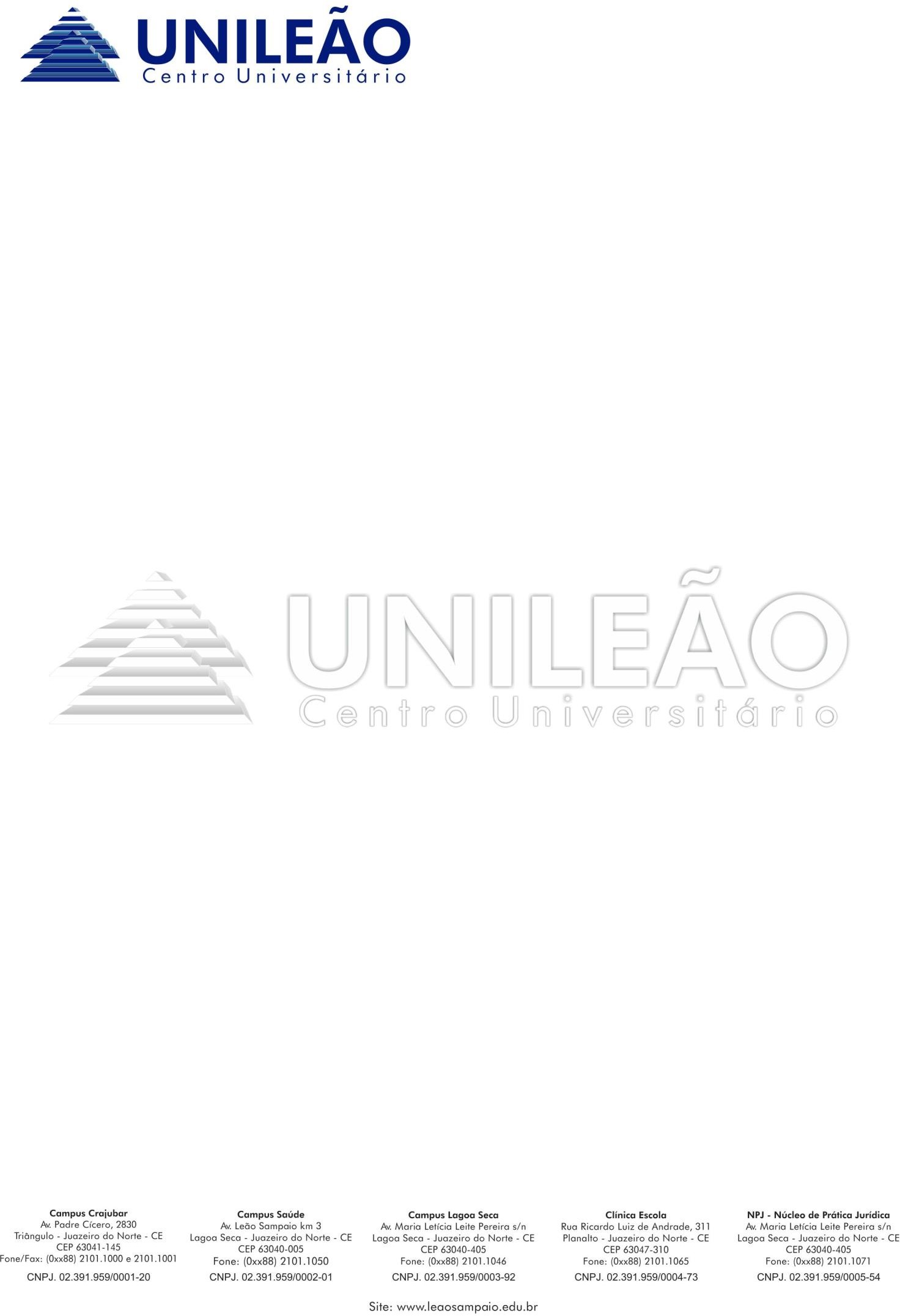 Centro Universitário Doutor Leão Sampaio UNILEÃOEDITAL N° 01/2	0SELEÇÃO DE VOLUNTÁRIOS PARA A LIGA ACADÊMICA DE OPERAÇÕES E SUSTENTABILIDADE - LAOSA LAOS, constituída por Acadêmicos dos cursos de Gestão (Administração, Ciências Contábeis, Gestão Comercial e Gestão de Recursos Humanos) do Centro Universitário Doutor Leão Sampaio – UNILEÃO e coordenado pela Profa. Alyne Leite de Oliveira, resolve tornar público o presente edital, o qual estabelece as instruções especiais destinadas ao processo seletivo de acadêmicos dos cursos de gestão para composição voluntária da referida liga.A LAOS possui como objetivo proporcionar vivências no universo acadêmico e social a partir da ampliação da base teórica bem como da aplicação prática no âmbito das operações de varejo, com suas bases alicerçadas no ensino, pesquisa e extensão, tendo como finalidade o desenvolvimento, a promoção e a difusão de conhecimentos.DO PROCESSOA realização do Processo Seletivo está a cargo da Coordenação da LAOS. Á mesma cabe planejar, coordenar e executar o Processo Seletivo, bem como divulgar todas as informações a ela pertinentes.O Processo Seletivo está aberto para todos os alunos regularmente matriculados nos cursos de Gestão (Administração, Ciências Contábeis, Gestão Comercial e Gestão de Recursos Humanos).DAS VAGASSerão ofertadas 20 vagasDAS INSCRIÇÕESAs inscrições serão realizadas no campus Lagoa Seca, e estarão abertas no período de 02 a 13 de março de 2020. Para inscrição, os candidatos deverão preencher a ficha de inscrição, em anexo, e entregar na coordenação da Estação de Negócios. No ato de inscrição deverão entregar os seguintes documentos:Ficha devidamente preenchida e Comprovante de matricula do semestre vigente.COMPROMISSO E REQUISITOS PARA O(A) VOLUNTÁRIO(A)Ser estudante regularmente matriculado nos cursos de Graduação em Gestão no Centro Universitário Doutor Leão Sampaio;Ter disponibilidade de tempo e dedicação de 08 horas semanais para cumprir a jornada de atividades propostas.DA SELEÇÃOA seleção consistirá em entrevista, a ser realizada no dia 16 de março de 2020, às 17:00h no Eixo de Operações, na Estação de negócios.O candidato deverá comparecer ao local designado para realização da entrevista com antecedência mínima de 15 minutos do horário fixado para o início das mesmas, portando os seguintes documentos:- Cópia de Identidade ou documentação com foto, CPF e currículo simples.DISPOSIÇÕES GERAISA inobservância por parte do candidato de qualquer prazo estabelecido nas convocações, será considerada, caráter irrevogável de desistência.Serão nulas, inscrições feitas por terceiros, aquelas cuja a documentação apresentada seja falsificada e outros expedientes ilícitos.8. CRONOGRAMAJuazeiro do Norte- CE, 21 de março de 2020.Profª. Alyne Leite de Oliveira Orientadora da LAOSCoordenação de Administração e gestão de Recursos HumanosCoordenação de Ciências ContábeisCoordenação de Gestão ComercialUNILEÃO - CENTRO UNIVERSITÁRIO COORDENAÇÃO DE PESQUISA E EXTENSÃOLIGA ACADÊMICA DE OPERAÇÕES E SUSTENTABILIDADE - LAOSProcesso Seletivo 2020.1 – 2020.1ATIVIDADESPERÍODOPeríodo de inscrição02/03/2020 a 13/03/2020Entrevista16/03/2020Resultado Final20/03/2020FICHA DE INSCRIÇÃOLIGA ACADÊMICA LIGA ACADÊMICA DE OPERAÇÕES E SUSTENTABILIDADE – LAOSFICHA DE INSCRIÇÃOLIGA ACADÊMICA LIGA ACADÊMICA DE OPERAÇÕES E SUSTENTABILIDADE – LAOSNOME:CURSO/ÁREA:MATRÍCULA:RG:E-MAIL:SEMESTRE:TELEFONE (WhatsApp):TELEFONE (WhatsApp):Assinatura do CandidatoAssinatura do CandidatoCOMPROVANTE DE INSCRIÇÃOLIGA ACADÊMICA LIGA ACADÊMICA DE OPERAÇÕES E SUSTENTABILIDADE – LAOSCOMPROVANTE DE INSCRIÇÃOLIGA ACADÊMICA LIGA ACADÊMICA DE OPERAÇÕES E SUSTENTABILIDADE – LAOSNOME:CURSO/ÁREA:CATEGORIA (	) Estudante de Graduação  (	) Colaborador ProfissionalCATEGORIA (	) Estudante de Graduação  (	) Colaborador ProfissionalMATRÍCULA:RG:E-MAIL:TELEFONE (WhatsApp):SEMESTRE:	DATA DA INSCRIÇÃO:	/	/SEMESTRE:	DATA DA INSCRIÇÃO:	/	/Responsável pelo Recebimento – CoordenaçãoResponsável pelo Recebimento – Coordenação